Ҡарар	                                                                        постановление         29 декабрь   2016 й. 	         	        № 45		                29 декабря  2016 г. О внесении изменений и дополнений  в постановление  главы Администрации сельского поселения  Верхнеяушевский сельсовет муниципального района Федоровский район Республики Башкортостан  от 07 мая 2015 г.    №16 «О порядке администрирования доходов бюджета сельского поселения Верхнеяушевский сельсовет муниципального района Федоровский район Республики Башкортостан».   В соответствии со  ст. 20 Бюджетного кодекса Российской Федерации, Администрация  сельского поселения Верхнеяушевский сельсовет  муниципального района Федоровский район Республики Башкортостан постановляет:1. Внести изменения в  постановление  главы Сельского поселения Верхнеяушевский сельсовет муниципального района Федоровский район Республики Башкортостан от 07 мая 2015 г.    №16 «О порядке администрирования доходов бюджета сельского поселения Верхнеяушевский сельсовет муниципального района Федоровский район Республики Башкортостан» и изложить п.2а  в новой редакции (приложение №1). 2. Контроль за исполнением настоящего постановления оставляю за собой.3.Настоящее постановление вступает в силу с 1 января 2017 года.Глава администрации сельского поселения Верхнеяушевский сельсовет муниципального районаФедоровский районРеспублики Башкортостан                                                                В.Р. Дашкин                                                                                                                                            Приложение №1                                                              	      к постановлению главы       Администрации сельского поселения Верхнеяушевский  сельсоветмуниципального района Федоровский район                Республики Башкортостан                от «29» декабря 2016г. № 45      Башҡортостан  РеспубликаһыФедоровка районымуниципаль районыныңҮрғе Яуыш ауыл советыауыл биләмәһе хакимиәте80Федоровка  районы,Үрғе Яуыш ауылыЙәштәрурамы1тел46-43ИНН 0247002530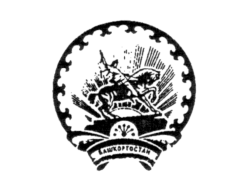 Администрация сельского поселения   Верхнеяушевский сельсоветмуниципального района Федоровский районРеспублики Башкортостан80Федоровский район с.Верхнеяушево, ул Молодёжная1тел46-43ИНН 0247002530Код бюджетной классификации Российской Федерации  Код бюджетной классификации Российской Федерации  Наименование главного администратора доходов бюджетов бюджетной системы Российской ФедерацииГлав-ного адми-нистра-тора доходов бюджетов бюджетной системы Российской ФедерацииНаименование главного администратора доходов бюджетов бюджетной системы Российской Федерации123791Администрация сельского поселения Верхнеяушевский   сельсовет муниципального района Федоровский район Республики БашкортостанАдминистрация сельского поселения Верхнеяушевский   сельсовет муниципального района Федоровский район Республики Башкортостан7911080402001 1000 110Государственная пошлина за совершение нотариальных действий должностными лицами органов местного самоуправления, уполномоченными в соответствии с законодательными актами Российской Федерации на совершение нотариальных действий (сумма платежа (перерасчеты, недоимка и задолженность по соответствующему платежу, в том числе по отмененному))7911080402001 4000 110Государственная пошлина за совершение нотариальных действий должностными лицами органов местного самоуправления, уполномоченными в соответствии с законодательными актами Российской Федерации на совершение нотариальных действий (прочие поступления)79111109045100000 120Прочие поступления от использования имущества, находящегося в собственности  сельских поселений(за исключением имущества муниципальных бюджетных и автономных учреждений, а также  имущества муниципальных унитарных предприятий, в том числе казенных)7911130199510 0000 130Прочие доходы от оказания платных услуг (работ) получателями средств  бюджетов сельских поселений7911130206510 0000 130Доходы, поступающие в порядке возмещения расходов, понесенных в связи с эксплуатацией имущества сельских поселений7911130299510 0000 130Прочие доходы от компенсации затрат бюджетов сельских поселений7911140205310 0000 410Доходы от реализации иного имущества, находящегося в собственности сельских поселений (за исключением имущества муниципальных бюджетных и автономных учреждений, а также имущества муниципальных унитарных предприятий, в том числе казенных), в части реализации основных средств по указанному имуществу7911162305110 0000 140Доходы от возмещения  ущерба при возникновении страховых случаев по обязательному страхованию гражданской ответственности, когда выгодоприобретателями выступают получатели средств бюджетов сельских поселений7911162305210 0000 140Доходы от возмещения  ущерба при возникновении иных страховых случаев, когда выгодоприобретателями выступают получатели средств бюджетов сельских поселений7911163200010 0000 140Денежные взыскания, налагаемые в возмещение ущерба, причиненного в результате незаконного или нецелевого использования бюджетных средств (в части бюджетов сельских поселений)79111690050100000 140Прочие поступления от денежных взысканий (штрафов) и иных сумм в возмещение ущерба, зачисляемые в бюджеты сельских поселений7911170105010 0000 180Невыясненные поступления, зачисляемые в бюджеты сельских поселений7911170505010 0000 180Прочие неналоговые доходы бюджетов сельских поселений7912021500110 0000 151Дотации бюджетам сельскихпоселений на выравнивание бюджетной обеспеченности7912021500210 0000 151Дотации бюджетам сельскихпоселений на поддержку мер по обеспечению сбалансированности бюджетов7912022004110 0000 151Субсидии бюджетам сельских поселений на строительство, модернизацию, ремонт и содержание автомобильных дорог общего пользования, в том числе дорог в поселениях (за исключением автомобильных дорог федерального значения)7912022007710 0007 151Субсидии бюджетам сельских поселений на софинансирование капитальных вложений в объекты муниципальной собственности (бюджетные инвестиции)7912 02 20216 10 0000 151Субсидии бюджетам сельских поселений на осуществление дорожной деятельности в отношении автомобильных дорог общего пользования, а также капитального ремонта и ремонта дворовых территорий многоквартирных домов, проездов к дворовым территориям многоквартирных домов населенных пунктов7912022999910 7101 151Прочие субсидии бюджетам сельских поселений  (субсидии на софинансирование расходных  обязательств)7912022999910 7104 151Прочие субсидии бюджетам сельских поселений  (субсидии на реализацию республиканской адресной программы по проведению капитального ремонта многоквартирных домов)7912022999910 7105 151Прочие субсидии бюджетам сельских поселений (Субсидии на софинансирование расходов по обеспечению устойчивого функционирования организаций, поставляющих ресурсы для предоставления коммунальных услуг населению по регулируемым тарифам на тепловую энергию, водоснабжение и водоотведение)7912022999910 7113 151Прочие субсидии бюджетам сельских поселений (субсидии на проведение кадастровых работ по межеванию земельных участков в целях их предоставления гражданам для индивидуального жилищного строительства однократно и бесплатно) 7912022999910 7114 151Прочие субсидии бюджетам сельских поселений(субсидии на премирование победителей республиканского конкурса «Самое благоустроенное сельское поселение Республики Башкортостан»)79120229999107115 151Прочие субсидии бюджетам сельских поселений  (субсидии на софинансирование комплексных программ развития систем коммунальной инфраструктуры)79120229999107132 151Прочие субсидии бюджетам сельских поселений (субсидии на осуществление мероприятий по переходу на поквартирные системы отопления и установке блочных котельных)79120229999107135 151Прочие субсидии бюджетам сельских поселений (субсидии на софинансирование проектов развития общественной инфраструктуры, основанных на местных инициативах)»7912023511810 0000 151Субвенции бюджетам сельских поселений на осуществление первичного воинского учета на территориях, где отсутствуют военные комиссариаты7912024001410 7301 151Межбюджетные трансферты, передаваемые бюджетам сельских поселений из бюджетов муниципальных районов на осуществление части полномочий по решению вопросов местного значения в соответствии с заключенными соглашениями (прочие)7912024999910 7502 151Прочие межбюджетные трансферты, передаваемые бюджетам сельских поселений (межбюджетные трансферты, передаваемые бюджетам на благоустройство территорий населенных пунктов, коммунальное хозяйство, обеспечение мер пожарной безопасности и осуществлению дорожной деятельности в границах  сельских поселений)7912024999910 7505 151Прочие межбюджетные трансферты, передаваемые бюджетам сельских поселений (межбюджетные трансферты, передаваемые бюджетам на премирование победителей республиканского конкурса «Лучший многоквартирный дом» ) 7912029005410 7301 151Прочие безвозмездные поступления в бюджеты сельских поселений от бюджетов муниципальных районов (прочие )7912070503010 6100 180Прочие безвозмездные поступления в бюджеты сельских поселений (прочие поступления)7912070503010 6200 180Прочие безвозмездные поступления в бюджеты сельских поселений (поступления в бюджеты поселений от физических лиц на финансовое обеспечение реализации  проектов развития общественной инфраструктуры, основанных на местных инициативах)7912070503010 6300 180Прочие безвозмездные поступления в бюджеты сельских поселений (поступления в бюджеты поселений от юридических лиц на финансовое обеспечение реализации  проектов развития общественной инфраструктуры, основанных на местных инициативах)7912070503010 6400 180Прочие безвозмездные поступления в бюджеты сельских поселений (поступления сумм долевого финансирования собственников жилья и нежилых помещений многоквартирных домов на осуществление мероприятий по переходу на поквартирные системы отопления и установке блочных котельных)7912080500010 0000 180Перечисления из бюджетов сельских поселений (в бюджеты поселений) для осуществления возврата (зачета) излишне уплаченных или излишне взысканных сумм налогов, сборов и иных платежей, а также сумм процентов за несвоевременное осуществление такого возврата и процентов, начисленных на излишне взысканные суммы791 2186001010 0000 151Доходы бюджетов сельских поселений от возврата остатков субсидий, субвенций и иных межбюджетных трансфертов, имеющих целевое назначение, прошлых лет из бюджетов муниципальных районов791 2180501010 0000 180Доходы бюджетов сельских поселений от возврата бюджетными учреждениями остатков субсидий прошлых лет791 2186002010 0000 151Доходы бюджетов сельских поселений от возврата остатков субсидий, субвенций и иных межбюджетных трансфертов, имеющих целевое назначение, прошлых лет, из бюджетов государственных внебюджетных фондов791 2180502010 0000 180Доходы бюджетов сельских поселений от возврата автономными учреждениями остатков субсидий прошлых лет791 2180503010 0000 180Доходы бюджетов сельских поселений от возврата иными организациями остатков субсидий прошлых лет791 2190000010 0000 151Возврат остатков субсидий, субвенций и иных межбюджетных трансфертов, имеющих целевое назначение, прошлых лет из бюджетов сельских поселений